СОВЕТ  ДЕПУТАТОВ ДОБРИНСКОГО МУНИЦИПАЛЬНОГО РАЙОНАЛипецкой области14-я сессия VI-го созываРЕШЕНИЕ08.11.2016г.                                     п.Добринка	                                   №106-рсО Положении о едином налоге на вмененный доход для отдельных видов деятельности на территории Добринского муниципального района Липецкой области Российской ФедерацииРассмотрев проект  Положения о едином налоге на вмененный доход для отдельных видов деятельности на территории Добринского муниципального района Липецкой области Российской Федерации,  представленный администрацией района, в соответствии с главой 26.3. Налогового кодекса Российской Федерации, руководствуясь ст.27 Устава Добринского муниципального района, учитывая решение  постоянной комиссии по экономике, бюджету, муниципальной собственности и социальным вопросам, Совет депутатов Добринского муниципального района РЕШИЛ:1.Принять Положение о едином налоге на вмененный доход для отдельных видов деятельности на территории Добринского муниципального района Липецкой области Российской Федерации (прилагается).2.Направить указанный нормативный правовой акт главе Добринского муниципального района для подписания и официального опубликования. 3.Признать утратившим силу решения Совета депутатов Добринского муниципального района Липецкой области «О введении единого налога на вмененный доход для отдельных видов деятельности на территории Добринского муниципального района» от 31.10.2008 N 66-рс. 4.Настоящее решение вступает в силу со дня его официального опубликования.Председатель Совета депутатовДобринского муниципального района		                      М.Б.Денисов                                                                       Принято                                                                        решением Советом депутатов  Добринского муниципального района                                                                                   №106-рс от 08.11.2016г.ПОЛОЖЕНИЕО ЕДИНОМ НАЛОГЕ НА ВМЕНЕННЫЙ ДОХОДДЛЯ ОТДЕЛЬНЫХ ВИДОВ ДЕЯТЕЛЬНОСТИ НА ТЕРРИТОРИИ ДОБРИНСКОГО МУНИЦИПАЛЬНОГО РАЙОНА ЛИПЕЦКОЙ ОБЛАСТИ РОССИЙСКОЙ ФЕДЕРАЦИИОбщие положенияНастоящее Положение о едином налоге на вмененный доход для отдельных видов деятельности на территории Добринского муниципального района Липецкой области Российской Федерации в соответствии с главой 26.3 "Система налогообложения в виде единого налога на вмененный доход для отдельных видов деятельности" части второй Налогового кодекса Российской Федерации определяет виды предпринимательской деятельности, в отношении которых вводится единый налог; значения корректирующего коэффициента базовой доходности К2.2.Виды предпринимательской деятельности, в отношениикоторых вводится единый налог на вмененный доходСистема налогообложения в виде единого налога на вмененный доход применяется в отношении видов предпринимательской деятельности в соответствии с приложением к настоящему Положению.3. Значения корректирующего коэффициента базовойдоходности К2, учитывающие особенности ведения предпринимательской деятельностиЗначения корректирующего коэффициента К2 учитывающие особенности ведения предпринимательской деятельности, определяются для соответствующих видов деятельности в соответствии с приложением к настоящему Положению.4. Заключительные положения1. Система налогообложения в виде единого налога на вмененный доход применяется в отношении видов предпринимательской деятельности на территории Добринского муниципального района Липецкой области Российской Федерации, предусмотренного настоящим Положением, вводится в действие с 1 января 2017 года.2. Настоящее Положение вступает  в силу с 01.01.2017 года, но не ранее чем по истечении одного месяца со дня его  официального опубликования.Глава Добринскогомуниципального района                                                С.П. Москворецкий                                                                                      Приложение                                                 к Положению о едином налоге на вмененный	                            	доход для отдельных видов деятельности                                                на территории Добринского муниципального                                               района Липецкой области Российской ФедерацииЗНАЧЕНИЯ КОРРЕКТИРУЮЩЕГО КОЭФФИЦИЕНТА БАЗОВОЙ ДОХОДНОСТИ К2,УЧИТЫВАЮЩЕГО СОВОКУПНОСТЬ ОСОБЕННОСТЕЙ ВЕДЕНИЯПРЕДПРИНИМАТЕЛЬСКОЙ ДЕЯТЕЛЬНОСТИ, В ТОМ ЧИСЛЕ АССОРТИМЕНТТОВАРОВ (РАБОТ, УСЛУГ), СЕЗОННОСТЬ, ВРЕМЯ РАБОТЫ, ВЕЛИЧИНУДОХОДОВ, ОСОБЕННОСТИ МЕСТА ВЕДЕНИЯ ПРЕДПРИНИМАТЕЛЬСКОЙДЕЯТЕЛЬНОСТИ И ИНЫЕ ОСОБЕННОСТИ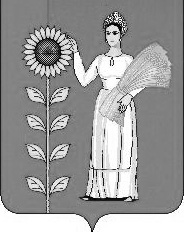 Населенные пункты с численностью до 5 тыс. чел.Населенные пункты с численностью от 5 тыс. чел.Оказание бытовых услуг, в том числе:ремонт обуви и изделий из меха0,0850,12ремонт металлоизделий0,1440,228ремонт и пошив одежды0,0600,084ремонт часов0,0720,120ремонт и изготовление ювелирных изделий0,0960,168ремонт и обслуживание бытовой техники, компьютеров и оргтехники0,0840,156услуги прачечных0,0600,072услуги химчисток0,0720,096фотоуслуги, киноуслуги0,0960,144услуги бань, душевых и саун0,0300,050услуги по чистке обуви0,0720,120оказание парикмахерских услуг0,0720,100ритуальные услуги0,1200,170другие виды бытовых услуг0,0800,120Оказание ветеринарных услуг0,0290,029Оказание услуг по ремонту, техническому обслуживанию и мойке автотранспортных средств0,1920,204Розничная торговля, осуществляемая через объекты стационарной торговой сети, имеющие торговые залы 0,1200,200- хлебом и хлебобулочными изделиями0,0960,156- детскими товарами0,0960,156Розничная торговля, осуществляемая через объекты стационарной торговой сети, не имеющие торговых залов, а также через объекты нестационарной торговой сети 0,1000,160Развозная и разносная розничная торговля0,0600,060Общественное питание0,1200,200Общественное питание, осуществляемое в точках (местах) общественного питания, расположенных на территориях медицинских, образовательных и детских дошкольных учреждениях 0,0240,48Деятельность такси0,1430,156Оказание услуг по перевозке грузов0,1430,156Оказание услуг по предоставлению во временное владение (в пользование) мест для стоянки автотранспортных средств, а также по хранению автотранспортных средств на платных стоянках0,1200,132Распространение наружной рекламы с использованием рекламных конструкций (за исключением рекламных конструкций с автоматической сменой изображения и электронных табло)0,0600,090Распространение наружной рекламы с использованием рекламных конструкций с автоматической сменой изображения0,0700,120Распространение наружной рекламы посредством электронных табло0,2750,275Распространение рекламы на транспортных средствах0,0600,070Оказание услуг по временному размещению и проживанию0,200,30Оказание услуг по передаче во временное владение и (или) в пользование торговых мест, расположенных в объектах стационарной торговой сети, не имеющих торговых залов, объектов нестационарной торговой сети, а также объектов организации общественного питания, не имеющих залов обслуживания посетителей, если площадь каждого из них не превышает 5 квадратных метров 0,800,90Оказание услуг по передаче во временное владение и (или) в пользование торговых мест, расположенных в объектах стационарной торговой сети, не имеющих торговых залов, объектов нестационарной торговой сети, а также объектов организации общественного питания, не имеющих залов обслуживания посетителей, если площадь каждого из них превышает 5 квадратных метров 0,450,55Оказание услуг по передаче во временное владение и (или) в пользование земельных участков для размещения объектов стационарной и нестационарной торговой сети, а также объектов организации общественного питания0,500,60